重点排污单位应公开信息表填表说明：1、生产地址栏填工商注册地址且应上传单位大门口照片。2、废水运行情况填报前一天的数据。3、环保批文进行简短批注（镀种、水量、是否可用氰化物）。4、环保责任险应说明是单独买或以附加险形式购买。一．基础信息一．基础信息一．基础信息一．基础信息一．基础信息一．基础信息一．基础信息一．基础信息一．基础信息一．基础信息一．基础信息一．基础信息一．基础信息一．基础信息一．基础信息一．基础信息一．基础信息一．基础信息一．基础信息一．基础信息一．基础信息单位名称深圳市金谷园实业发展有限公司金穗营养配餐中心深圳市金谷园实业发展有限公司金穗营养配餐中心深圳市金谷园实业发展有限公司金穗营养配餐中心组织机构代码组织机构代码组织机构代码91440300723048219M91440300723048219M91440300723048219M91440300723048219M91440300723048219M91440300723048219M91440300723048219M91440300723048219M法定代表人法定代表人法定代表人法定代表人法定代表人甘小红环保联系人胡泽渠胡泽渠胡泽渠联系方式联系方式联系方式1363265240913632652409136326524091363265240913632652409136326524091363265240913632652409E-mailE-mailE-mailE-mailE-mail402551545@qq.com*生产地址(工商注册地址)南山区西丽镇大磡村福丽农场200号  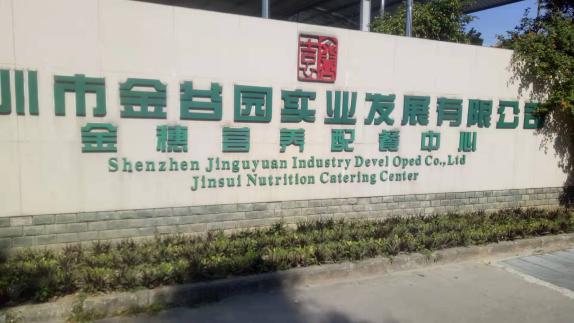 南山区西丽镇大磡村福丽农场200号  南山区西丽镇大磡村福丽农场200号  南山区西丽镇大磡村福丽农场200号  南山区西丽镇大磡村福丽农场200号  南山区西丽镇大磡村福丽农场200号  南山区西丽镇大磡村福丽农场200号  南山区西丽镇大磡村福丽农场200号  南山区西丽镇大磡村福丽农场200号  南山区西丽镇大磡村福丽农场200号  南山区西丽镇大磡村福丽农场200号  南山区西丽镇大磡村福丽农场200号  南山区西丽镇大磡村福丽农场200号  南山区西丽镇大磡村福丽农场200号  南山区西丽镇大磡村福丽农场200号  南山区西丽镇大磡村福丽农场200号  南山区西丽镇大磡村福丽农场200号  南山区西丽镇大磡村福丽农场200号  南山区西丽镇大磡村福丽农场200号  南山区西丽镇大磡村福丽农场200号  生产经营和管理服务的主要内容、产品及规模生产西式糕点、中式糕点、中式快餐、米饭汉堡、即食即用果蔬生产西式糕点、中式糕点、中式快餐、米饭汉堡、即食即用果蔬生产西式糕点、中式糕点、中式快餐、米饭汉堡、即食即用果蔬生产西式糕点、中式糕点、中式快餐、米饭汉堡、即食即用果蔬生产西式糕点、中式糕点、中式快餐、米饭汉堡、即食即用果蔬生产西式糕点、中式糕点、中式快餐、米饭汉堡、即食即用果蔬生产西式糕点、中式糕点、中式快餐、米饭汉堡、即食即用果蔬生产西式糕点、中式糕点、中式快餐、米饭汉堡、即食即用果蔬生产西式糕点、中式糕点、中式快餐、米饭汉堡、即食即用果蔬生产西式糕点、中式糕点、中式快餐、米饭汉堡、即食即用果蔬生产西式糕点、中式糕点、中式快餐、米饭汉堡、即食即用果蔬生产西式糕点、中式糕点、中式快餐、米饭汉堡、即食即用果蔬生产西式糕点、中式糕点、中式快餐、米饭汉堡、即食即用果蔬生产西式糕点、中式糕点、中式快餐、米饭汉堡、即食即用果蔬生产西式糕点、中式糕点、中式快餐、米饭汉堡、即食即用果蔬生产西式糕点、中式糕点、中式快餐、米饭汉堡、即食即用果蔬生产西式糕点、中式糕点、中式快餐、米饭汉堡、即食即用果蔬生产西式糕点、中式糕点、中式快餐、米饭汉堡、即食即用果蔬生产西式糕点、中式糕点、中式快餐、米饭汉堡、即食即用果蔬生产西式糕点、中式糕点、中式快餐、米饭汉堡、即食即用果蔬二．排污信息二．排污信息二．排污信息二．排污信息二．排污信息二．排污信息二．排污信息二．排污信息二．排污信息二．排污信息二．排污信息二．排污信息二．排污信息二．排污信息二．排污信息二．排污信息二．排污信息二．排污信息二．排污信息二．排污信息二．排污信息主要污染物名称名称排放方式排放口数量和分布情况排放口数量和分布情况排放口数量和分布情况排放浓度和总量排放浓度和总量超标排放情况超标排放情况超标排放情况超标排放情况超标排放情况超标排放情况执行的污染物排放标准执行的污染物排放标准执行的污染物排放标准执行的污染物排放标准执行的污染物排放标准核定的排放总量主要污染物化学需氧量化学需氧量市政管网11128.028.0符合标准符合标准符合标准符合标准符合标准符合标准《水污染物排放标准》（DB44/26-2001）第二时段三级标准《水污染物排放标准》（DB44/26-2001）第二时段三级标准《水污染物排放标准》（DB44/26-2001）第二时段三级标准《水污染物排放标准》（DB44/26-2001）第二时段三级标准《水污染物排放标准》（DB44/26-2001）第二时段三级标准80吨/天主要污染物五日生化需氧量五日生化需氧量市政管网1117.67.6符合标准符合标准符合标准符合标准符合标准符合标准《水污染物排放标准》（DB44/26-2001）第二时段三级标准《水污染物排放标准》（DB44/26-2001）第二时段三级标准《水污染物排放标准》（DB44/26-2001）第二时段三级标准《水污染物排放标准》（DB44/26-2001）第二时段三级标准《水污染物排放标准》（DB44/26-2001）第二时段三级标准80吨/天主要污染物氨氮氨氮市政管网1110.1130.113符合标准符合标准符合标准符合标准符合标准符合标准《水污染物排放标准》（DB44/26-2001）第二时段三级标准《水污染物排放标准》（DB44/26-2001）第二时段三级标准《水污染物排放标准》（DB44/26-2001）第二时段三级标准《水污染物排放标准》（DB44/26-2001）第二时段三级标准《水污染物排放标准》（DB44/26-2001）第二时段三级标准80吨/天主要污染物特征污染物名称名称排放方式排放口数量和分布情况排放口数量和分布情况排放口数量和分布情况排放浓度和总量排放浓度和总量超标排放情况超标排放情况超标排放情况超标排放情况超标排放情况超标排放情况执行的污染物排放标准执行的污染物排放标准执行的污染物排放标准执行的污染物排放标准执行的污染物排放标准核定的排放总量特征污染物特征污染物特征污染物特征污染物三．防治污染设施的建设和运行情况三．防治污染设施的建设和运行情况三．防治污染设施的建设和运行情况三．防治污染设施的建设和运行情况三．防治污染设施的建设和运行情况三．防治污染设施的建设和运行情况三．防治污染设施的建设和运行情况三．防治污染设施的建设和运行情况三．防治污染设施的建设和运行情况三．防治污染设施的建设和运行情况三．防治污染设施的建设和运行情况三．防治污染设施的建设和运行情况三．防治污染设施的建设和运行情况三．防治污染设施的建设和运行情况三．防治污染设施的建设和运行情况三．防治污染设施的建设和运行情况三．防治污染设施的建设和运行情况三．防治污染设施的建设和运行情况三．防治污染设施的建设和运行情况三．防治污染设施的建设和运行情况三．防治污染设施的建设和运行情况(一)建设情况环保总投资环保总投资150万150万150万150万150万150万150万150万150万150万150万150万150万150万150万150万150万150万(一)建设情况废水处理工艺设备状况(附照片)废水处理工艺设备状况(附照片)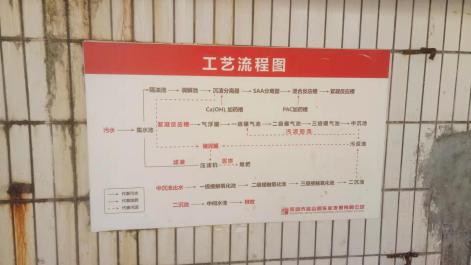 总排口(附照片)总排口(附照片)总排口(附照片)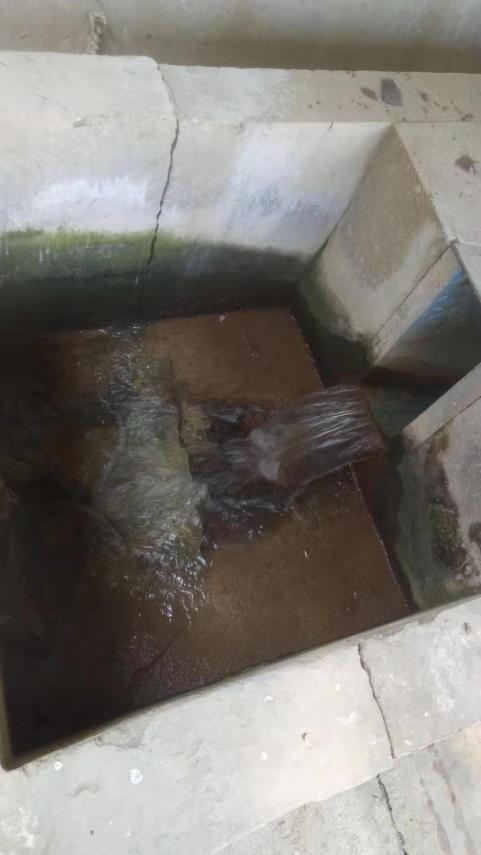 (一)建设情况防治污染设施工艺流程图防治污染设施工艺流程图(一)建设情况废气处理工艺设施(附照片)废气处理工艺设施(附照片)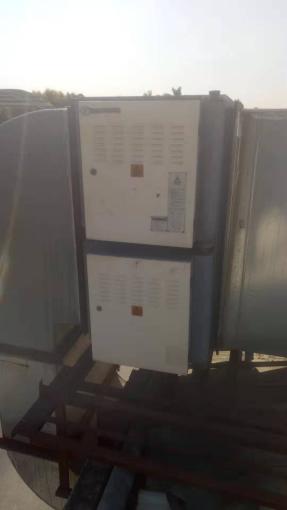 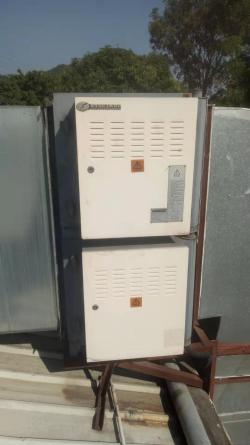 是否有中控设施(附照片)是否有中控设施(附照片)是否有中控设施(附照片)排放口(附照片)排放口(附照片)排放口(附照片)排放口(附照片)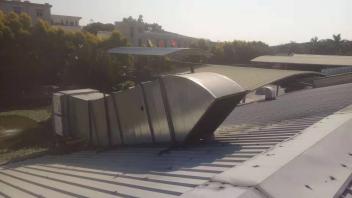 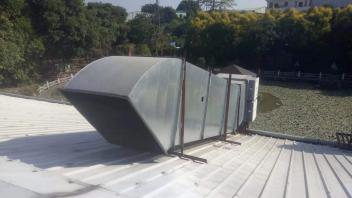 (一)建设情况固体废物设施固体废物设施储存地点(设备)(附图片)储存地点(设备)(附图片)储存地点(设备)(附图片)(一)建设情况在线监测设备安装情况在线监测设备安装情况污染因子污染因子污染因子污染因子设备品牌(上传设备图片)设备品牌(上传设备图片)设备品牌(上传设备图片)设备品牌(上传设备图片)设备品牌(上传设备图片)设备品牌(上传设备图片)设备品牌(上传设备图片)设备品牌(上传设备图片)安装时间安装时间安装时间安装时间安装时间安装时间(一)建设情况在线监测设备安装情况在线监测设备安装情况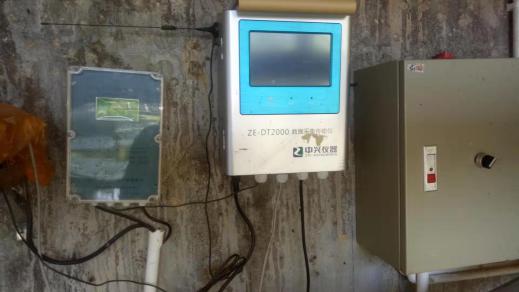 2013年2013年2013年2013年2013年2013年(一)建设情况在线监测设备安装情况在线监测设备安装情况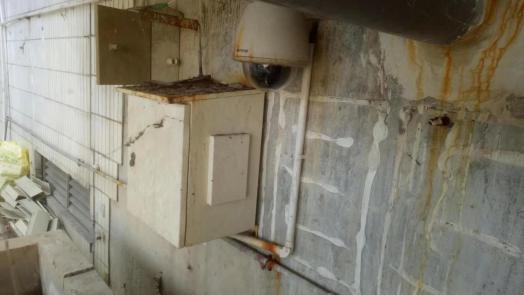 2013年2013年2013年2013年2013年2013年(一)建设情况在线监测设备安装情况在线监测设备安装情况(一)建设情况在线监测设备安装情况在线监测设备安装情况(一)建设情况实验室建设实验室建设主要设备主要设备主要设备主要设备主要设备主要设备主要设备采用的检测方法采用的检测方法采用的检测方法采用的检测方法采用的检测方法采用的检测方法采用的检测方法采用的检测方法采用的检测方法采用的检测方法采用的检测方法(一)建设情况实验室建设实验室建设(一)建设情况实验室建设实验室建设(一)建设情况实验室建设实验室建设(一)建设情况实验室建设实验室建设(二)*废水运行情况填报人填报人鲁炎平鲁炎平鲁炎平鲁炎平鲁炎平鲁炎平鲁炎平鲁炎平鲁炎平鲁炎平鲁炎平鲁炎平鲁炎平鲁炎平鲁炎平鲁炎平鲁炎平鲁炎平(二)*废水运行情况运营主体运营主体自营/第三方运营自营/第三方运营自营/第三方运营自营自营自营自营自营自营自营自营自营自营自营自营自营自营自营(二)*废水运行情况运营主体运营主体第三方运营被委托主体详细信息第三方运营被委托主体详细信息第三方运营被委托主体详细信息被委托单位被委托单位(二)*废水运行情况运营主体运营主体第三方运营被委托主体详细信息第三方运营被委托主体详细信息第三方运营被委托主体详细信息负责人负责人法定代表人法定代表人法定代表人法定代表人法定代表人法定代表人法定代表人(二)*废水运行情况运营主体运营主体第三方运营被委托主体详细信息第三方运营被委托主体详细信息第三方运营被委托主体详细信息委托时间委托时间委托协议(上传)委托协议(上传)委托协议(上传)委托协议(上传)委托协议(上传)委托协议(上传)委托协议(上传)(二)*废水运行情况运行管理人员运行管理人员姓名姓名姓名持证情况持证情况持证情况持证情况持证情况持证情况持证情况持证情况持证情况持证情况持证情况持证情况持证情况持证情况持证情况(二)*废水运行情况运行管理人员运行管理人员姓名姓名姓名培训内容培训内容培训单位培训单位培训单位培训单位培训单位发证时间发证时间发证时间发证时间发证时间发证时间发证时间发证主体(二)*废水运行情况运行管理人员运行管理人员吴泉良吴泉良吴泉良污水处理污水处理深职训深职训深职训深职训深职训2012年6月2012年6月2012年6月2012年6月2012年6月2012年6月2012年6月(二)*废水运行情况运行管理人员运行管理人员曹学武曹学武曹学武污水处理污水处理龙岗职业学院龙岗职业学院龙岗职业学院龙岗职业学院龙岗职业学院2013年9月2013年9月2013年9月2013年9月2013年9月2013年9月2013年9月(二)*废水运行情况运行管理人员运行管理人员(二)*废水运行情况主要污染因子主要污染因子污染因子污染因子污染因子日均排放浓度(mg/L)日均排放浓度(mg/L)日均排放浓度(mg/L)日均排放浓度(mg/L)日均排放浓度(mg/L)日均排放浓度(mg/L)日均排放浓度(mg/L)数据来源(在线监测、自测、第三方监测)数据来源(在线监测、自测、第三方监测)数据来源(在线监测、自测、第三方监测)数据来源(在线监测、自测、第三方监测)数据来源(在线监测、自测、第三方监测)数据来源(在线监测、自测、第三方监测)数据来源(在线监测、自测、第三方监测)数据来源(在线监测、自测、第三方监测)(二)*废水运行情况主要污染因子主要污染因子CODCODCOD82828282828282大湾区检测（深圳）有限公司大湾区检测（深圳）有限公司大湾区检测（深圳）有限公司大湾区检测（深圳）有限公司大湾区检测（深圳）有限公司大湾区检测（深圳）有限公司大湾区检测（深圳）有限公司大湾区检测（深圳）有限公司(二)*废水运行情况主要污染因子主要污染因子氨氮氨氮氨氮0.970.970.970.970.970.970.97大湾区检测（深圳）有限公司大湾区检测（深圳）有限公司大湾区检测（深圳）有限公司大湾区检测（深圳）有限公司大湾区检测（深圳）有限公司大湾区检测（深圳）有限公司大湾区检测（深圳）有限公司大湾区检测（深圳）有限公司(二)*废水运行情况主要污染因子主要污染因子六价铬六价铬六价铬(二)*废水运行情况主要污染因子主要污染因子总镍总镍总镍(二)*废水运行情况主要污染因子主要污染因子总铜总铜总铜(二)*废水运行情况主要污染因子主要污染因子总锌总锌总锌(二)*废水运行情况主要污染因子主要污染因子总氰化物总氰化物总氰化物(二)*废水运行情况主要污染因子主要污染因子磷酸盐磷酸盐磷酸盐(二)*废水运行情况主要污染因子主要污染因子PH值PH值PH值6.696.696.696.696.696.696.69大湾区检测（深圳）有限公司大湾区检测（深圳）有限公司大湾区检测（深圳）有限公司大湾区检测（深圳）有限公司大湾区检测（深圳）有限公司大湾区检测（深圳）有限公司大湾区检测（深圳）有限公司大湾区检测（深圳）有限公司(二)*废水运行情况月排放量(吨)月排放量(吨)(三)废气运行情况填报人填报人鲁炎平鲁炎平鲁炎平鲁炎平鲁炎平鲁炎平鲁炎平鲁炎平鲁炎平鲁炎平鲁炎平鲁炎平鲁炎平鲁炎平鲁炎平鲁炎平鲁炎平鲁炎平(三)废气运行情况运营主体运营主体自营/第三方运营自营/第三方运营自营/第三方运营自营自营自营自营自营自营自营自营自营自营自营自营自营自营自营(三)废气运行情况运营主体运营主体第三方运营（被委托主体）详细信息第三方运营（被委托主体）详细信息第三方运营（被委托主体）详细信息被委托单位被委托单位(三)废气运行情况运营主体运营主体第三方运营（被委托主体）详细信息第三方运营（被委托主体）详细信息第三方运营（被委托主体）详细信息负责人负责人法定代表人法定代表人法定代表人法定代表人法定代表人法定代表人法定代表人法定代表人(三)废气运行情况运营主体运营主体第三方运营（被委托主体）详细信息第三方运营（被委托主体）详细信息第三方运营（被委托主体）详细信息时间时间委托协议(上传)委托协议(上传)委托协议(上传)委托协议(上传)委托协议(上传)委托协议(上传)委托协议(上传)委托协议(上传)(三)废气运行情况运行管理人员运行管理人员姓名姓名姓名持证情况持证情况持证情况持证情况持证情况持证情况持证情况持证情况持证情况持证情况持证情况持证情况持证情况持证情况持证情况(三)废气运行情况运行管理人员运行管理人员姓名姓名姓名培训内容培训内容培训单位培训单位培训单位发证时间发证时间发证时间发证时间发证时间发证时间发证时间发证时间发证时间发证主体(三)废气运行情况运行管理人员运行管理人员(三)废气运行情况运行管理人员运行管理人员(三)废气运行情况运行管理人员运行管理人员(三)废气运行情况主要污染因子主要污染因子污染因子污染因子污染因子排放浓度(mg/L)排放浓度(mg/L)数据来源(在线监测、自测、第三方监测)数据来源(在线监测、自测、第三方监测)数据来源(在线监测、自测、第三方监测)数据来源(在线监测、自测、第三方监测)数据来源(在线监测、自测、第三方监测)数据来源(在线监测、自测、第三方监测)数据来源(在线监测、自测、第三方监测)数据来源(在线监测、自测、第三方监测)数据来源(在线监测、自测、第三方监测)检测时间检测时间检测时间检测时间(三)废气运行情况主要污染因子主要污染因子油烟油烟油烟0.8210.821大湾区检测（深圳）有限公司大湾区检测（深圳）有限公司大湾区检测（深圳）有限公司大湾区检测（深圳）有限公司大湾区检测（深圳）有限公司大湾区检测（深圳）有限公司大湾区检测（深圳）有限公司大湾区检测（深圳）有限公司大湾区检测（深圳）有限公司2019年8月6日2019年8月6日2019年8月6日2019年8月6日(三)废气运行情况主要污染因子主要污染因子油烟油烟油烟0.7970.797大湾区检测（深圳）有限公司大湾区检测（深圳）有限公司大湾区检测（深圳）有限公司大湾区检测（深圳）有限公司大湾区检测（深圳）有限公司大湾区检测（深圳）有限公司大湾区检测（深圳）有限公司大湾区检测（深圳）有限公司大湾区检测（深圳）有限公司2019年8月6日2019年8月6日2019年8月6日2019年8月6日(三)废气运行情况主要污染因子主要污染因子(三)废气运行情况主要污染因子主要污染因子(三)废气运行情况设备工况设备工况废气处理设施电机用电量(度)废气处理设施电机用电量(度)废气处理设施电机用电量(度)废气处理设施电机用电量(度)废气处理设施电机用电量(度)药剂使用情况药剂使用情况药剂使用情况药剂使用情况药剂使用情况药剂使用情况药剂使用情况药剂使用情况药剂使用情况药剂使用情况药剂使用情况药剂使用情况药剂使用情况(三)废气运行情况设备工况设备工况废气处理设施电机用电量(度)废气处理设施电机用电量(度)废气处理设施电机用电量(度)废气处理设施电机用电量(度)废气处理设施电机用电量(度)名称名称名称名称名称名称名称名称名称使用量(kg)使用量(kg)使用量(kg)使用量(kg)(三)废气运行情况设备工况设备工况15度电/天15度电/天15度电/天15度电/天15度电/天油烟净化器油烟净化器油烟净化器油烟净化器油烟净化器油烟净化器油烟净化器油烟净化器油烟净化器(三)废气运行情况设备工况设备工况(三)废气运行情况设备工况设备工况（四）固体废弃物运行情况种类种类产生量产生量交运情况交运情况交运情况交运情况交运情况交运情况交运情况交运情况交运情况交运情况交运情况交运情况交运情况交运情况交运情况交运情况（四）固体废弃物运行情况种类种类产生量产生量交运量交运量交运量交运时间交运时间交运时间交运时间交运时间交运时间交运时间交运时间收运单位收运单位收运单位收运单位收运单位（四）固体废弃物运行情况纸皮纸皮20kg/天20kg/天600kg/月600kg/月600kg/月每天交运每天交运每天交运每天交运每天交运每天交运每天交运每天交运大磡物业大磡物业大磡物业大磡物业大磡物业（四）固体废弃物运行情况薄膜薄膜1kg/天1kg/天30kg/月30kg/月30kg/月每天交运每天交运每天交运每天交运每天交运每天交运每天交运每天交运大磡物业大磡物业大磡物业大磡物业大磡物业（四）固体废弃物运行情况（四）固体废弃物运行情况其他四．环境许可信息四．环境许可信息四．环境许可信息四．环境许可信息四．环境许可信息四．环境许可信息四．环境许可信息四．环境许可信息四．环境许可信息四．环境许可信息四．环境许可信息四．环境许可信息四．环境许可信息四．环境许可信息四．环境许可信息四．环境许可信息四．环境许可信息四．环境许可信息四．环境许可信息四．环境许可信息四．环境许可信息*环保批文(简短批注)*环保批文(简短批注)*环保批文(简短批注)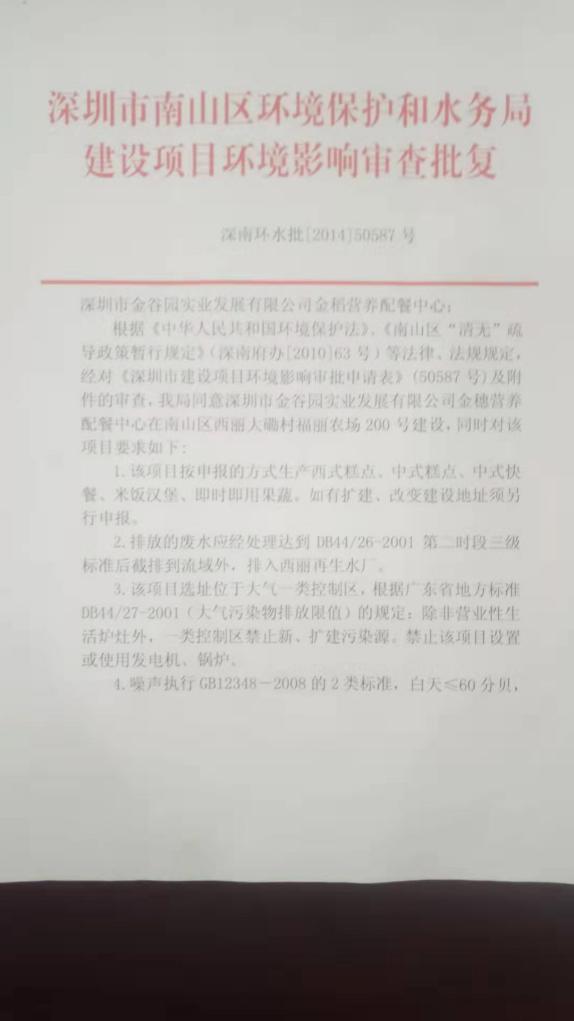 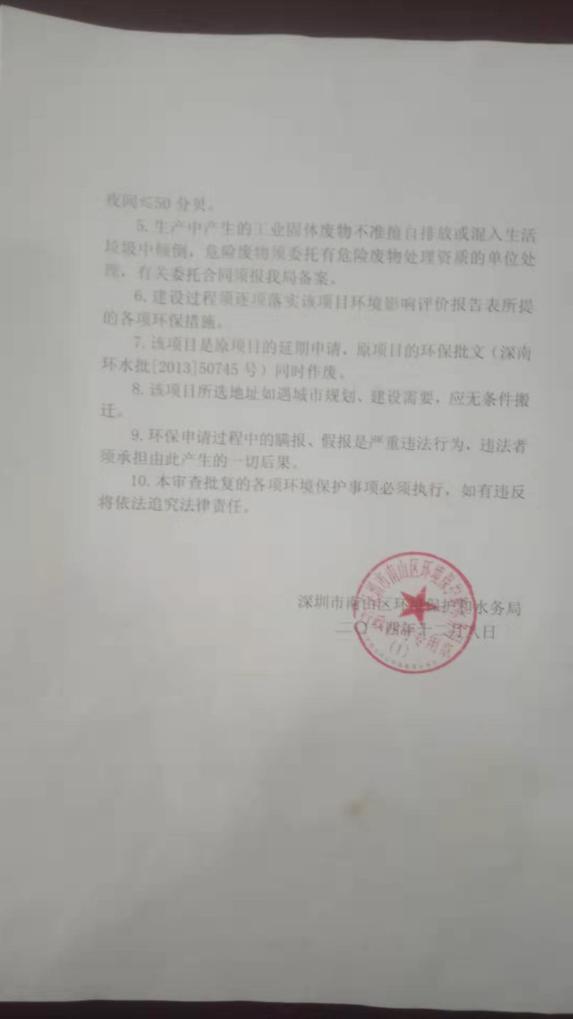 排污许可证(上传)排污许可证(上传)排污许可证(上传)五．突发环境事件应急预案五．突发环境事件应急预案五．突发环境事件应急预案五．突发环境事件应急预案五．突发环境事件应急预案五．突发环境事件应急预案五．突发环境事件应急预案五．突发环境事件应急预案五．突发环境事件应急预案五．突发环境事件应急预案五．突发环境事件应急预案五．突发环境事件应急预案五．突发环境事件应急预案五．突发环境事件应急预案五．突发环境事件应急预案五．突发环境事件应急预案五．突发环境事件应急预案五．突发环境事件应急预案五．突发环境事件应急预案五．突发环境事件应急预案五．突发环境事件应急预案编制时间编制时间编制时间2019年9月8日2019年9月8日2019年9月8日2019年9月8日2019年9月8日2019年9月8日2019年9月8日2019年9月8日2019年9月8日2019年9月8日2019年9月8日2019年9月8日2019年9月8日2019年9月8日2019年9月8日2019年9月8日2019年9月8日2019年9月8日编制主体编制主体编制主体深圳市蓝清节能环保科技有限公司深圳市蓝清节能环保科技有限公司深圳市蓝清节能环保科技有限公司深圳市蓝清节能环保科技有限公司深圳市蓝清节能环保科技有限公司深圳市蓝清节能环保科技有限公司深圳市蓝清节能环保科技有限公司深圳市蓝清节能环保科技有限公司深圳市蓝清节能环保科技有限公司深圳市蓝清节能环保科技有限公司深圳市蓝清节能环保科技有限公司深圳市蓝清节能环保科技有限公司深圳市蓝清节能环保科技有限公司深圳市蓝清节能环保科技有限公司深圳市蓝清节能环保科技有限公司深圳市蓝清节能环保科技有限公司深圳市蓝清节能环保科技有限公司深圳市蓝清节能环保科技有限公司备案时间备案时间备案时间2019年9月2日（正在做环境应急预案）2019年9月2日（正在做环境应急预案）2019年9月2日（正在做环境应急预案）2019年9月2日（正在做环境应急预案）2019年9月2日（正在做环境应急预案）2019年9月2日（正在做环境应急预案）2019年9月2日（正在做环境应急预案）2019年9月2日（正在做环境应急预案）2019年9月2日（正在做环境应急预案）2019年9月2日（正在做环境应急预案）2019年9月2日（正在做环境应急预案）2019年9月2日（正在做环境应急预案）2019年9月2日（正在做环境应急预案）2019年9月2日（正在做环境应急预案）2019年9月2日（正在做环境应急预案）2019年9月2日（正在做环境应急预案）2019年9月2日（正在做环境应急预案）2019年9月2日（正在做环境应急预案）六．其他应该公开的环境信息六．其他应该公开的环境信息六．其他应该公开的环境信息六．其他应该公开的环境信息六．其他应该公开的环境信息六．其他应该公开的环境信息六．其他应该公开的环境信息六．其他应该公开的环境信息六．其他应该公开的环境信息六．其他应该公开的环境信息六．其他应该公开的环境信息六．其他应该公开的环境信息六．其他应该公开的环境信息六．其他应该公开的环境信息六．其他应该公开的环境信息六．其他应该公开的环境信息六．其他应该公开的环境信息六．其他应该公开的环境信息六．其他应该公开的环境信息六．其他应该公开的环境信息六．其他应该公开的环境信息环保认证(ISO14000或ISO18000)环保认证(ISO14000或ISO18000)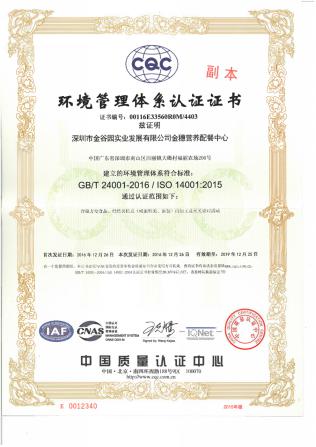 认证时间认证时间认证时间2016年12月26日2016年12月26日2016年12月26日2016年12月26日2016年12月26日2016年12月26日2016年12月26日认证主体认证主体认证主体认证主体深圳市金谷园实业发展有限公司金穗营养配餐中心深圳市金谷园实业发展有限公司金穗营养配餐中心深圳市金谷园实业发展有限公司金穗营养配餐中心与环保有关的奖励情况与环保有关的奖励情况奖项内容奖项内容奖项内容奖项内容奖项内容时间时间时间时间时间时间时间授奖部门授奖部门授奖部门授奖部门授奖部门授奖部门授奖部门与环保有关的奖励情况与环保有关的奖励情况与环保有关的奖励情况与环保有关的奖励情况与环保有关的奖励情况与环保有关的奖励情况处罚情况处罚情况处罚内容处罚内容处罚内容处罚内容处罚内容时间时间时间时间时间时间时间改正情况改正情况改正情况改正情况改正情况改正情况改正情况处罚情况处罚情况处罚情况处罚情况处罚情况处罚情况环保信用等级环保信用等级评定单位评定单位评定单位评定单位评定单位评定单位评定单位清洁生产清洁生产开展时间开展时间开展时间开展时间开展时间方案评估方案评估方案评估方案评估方案评估方案评估方案评估验收情况验收情况验收情况验收情况验收情况验收情况验收情况清洁生产清洁生产环保责任险环保责任险承保公司承保公司购买时间购买时间购买时间购买时间其他其他